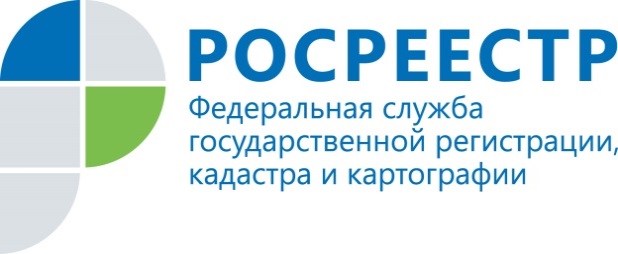                                     ПРЕСС-РЕЛИЗПресс-служба УправленияРосреестра по Приморскому краю+7 (423) 245-49-23, доб. 1085
25press_rosreestr@mail.ru690091, Владивосток, ул. Посьетская, д. 48Рекордный март Приморского РосреестраВладивосток, 25.03.2022. – Март 2022 года бьет рекорды по количеству заявлений на учетно-регистрационные действия.За минувшую рабочую неделю c 14 по 18 марта  2022 г. в Управлении Росреестра по Приморскому краю было принято 7020 обращений, что почти на четверть больше, чем месяц назад (на рабочей неделе c 14 по 18 февраля 2022 г.).80% всех заявлений – на государственную регистрацию прав, 13% - на постановку на государственный кадастровый учет, в 7% случаев государственная регистрация прав и постановка на кадастровый учет были произведены в рамках единой процедуры.На регистрацию ипотеки поступило 674 обращения, из них 466 в электронном виде. В рамках проекта «Электронная ипотека за 24 часа» в Приморском крае за один день было зарегистрировано 92% электронных ипотечных сделок, при том что средний показатель по стране – 74%.«Наше Управление продолжает целенаправленно работать над решением задачи перевода государственных услуг Росреестра в электронный вид, и с каждой неделей, с каждым месяцем они набирают всю большую популярность, -- говорит заместитель руководителя Управления Росреестра по Приморскому краю Наталья Балыш. – Что касается проекта «Электронная ипотека за 24 часа», то на данный момент Приморье входит в топ-15 россиийских регионов, и эта работа также будет продолжена».Напоминаем, что получить необходимые услуги можно одним из удобных способов: зарегистрировать права собственности на недвижимость или поставить объект на кадастровый учет можно в «Личном кабинете» на официальном сайте Росреестра, в многофункциональных центрах предоставления государственных и муниципальных услуг (МФЦ) «Мои документы» и посредством веб-сервисов. Также получить услуги можно у нотариуса или воспользоваться выездным приемом.Выписки из ЕГРН доступны на официальном сайте Росреестра, портале Госуслуг, сайте ФГБУ «Федеральная кадастровая палата Росреестра» и в МФЦ.Все учетно-регистрационные действия в территориальных органах Росреестра производятся в установленные законом сроки.О РосреестреФедеральная служба государственной регистрации, кадастра и картографии (Росреестр) является федеральным органом исполнительной власти, осуществляющим функции по государственной регистрации прав на недвижимое имущество и сделок с ним, по оказанию государственных услуг в сфере ведения государственного кадастра недвижимости, проведению государственного кадастрового учета недвижимого имущества, землеустройства, государственного мониторинга земель, навигационного обеспечения транспортного комплекса, а также функции по государственной кадастровой оценке, федеральному государственному надзору в области геодезии и картографии, государственному земельному надзору, надзору за деятельностью саморегулируемых организаций оценщиков, контролю деятельности саморегулируемых организаций арбитражных управляющих. Подведомственными учреждениями Росреестра являются ФГБУ «ФКП Росреестра» и ФГБУ «Центр геодезии, картографии и ИПД». В ведении Росреестра находится АО «Ростехинвентаризация – Федеральное БТИ.